ОКРУЖНАЯ НАУЧНАЯ КОНФЕРЕНЦИЯ УЧАЩИХСЯСЕКЦИЯ «Обществознание»Использование изображений растений и животных в геральдике Самарской области	Автор: Дмитриева Марина, Петрова Мальвинаучащиеся 7 классаГБОУ ООШ д.Баландаево, Шенталинский районНаучный руководитель: 	Гордеева Марина Витальевна,					учитель истории и обществознания	СодержаниеВведение…………………………………………………………………………2	1.1. Актуальность……………………………………………………..….2	1.2. Цели и задачи……………………………………………………..…2-3	1.3. Новизна исследования…………………………………………….…3	1.4. Объект исследования…………………………………………….…..3	1.5. Предмет исследования……………………………………………….3	1.6. Этапы работы………………………………………………………….4	1.7. Практическая значимость……………………………………………..4 Основная часть……………………………………………………………………4	1.Что такое герб?........................................................................................5-6	2. Правила составления гербов………………………………………….6-7	3. История использования растений в геральдике……………………..6-7	3.1. Растения, изображенные на гербах городов и районов Самарской 	области…………………………………………………………………..7-12	4. Животные как геральдические символы……………………….…12-13	4.1. Животные, изображенные на гербах городов и районов Самарской 	области…………………………………………………………………13-17	5. Социологический опрос, анкетирование: отношение учащихся к 	символике Самарской области………………………………………….17	6. Итоги результатов социологического опроса……………………….17 Заключение………………………………………………………………………18Список использованных источников и литературы………………………….19Приложения………………………………………………………………….…20.Введение	Ни одно государство на высокой стадии своего развития немыслимо без государственных символов – герба и флага. Меняются эпохи и правители, вместе с ними меняются и эмблемы государств, как зеркало происходящих исторических и политических преобразований.Каждый человек испытывает чувство гордости за свою Родину, свой народ и страну, свою землю и ее историю. Олицетворяют родную землю ее символы. Наше государство имеет свою символику, свои символы имеет каждая область нашей страны.Помимо государственных символов страны и символов субъектов Российской Федерации активно создаётся символика городов, районных центров, поселений.Символическим изображением, которое показывает исторические традиции города, районного центра, поселка, является герб. Он является носителем символических изображений – это фигуры, астрономические объекты, предметы, архитектурные сооружения, портреты знаковых личностей стран и др. Однако объектом нашего внимания стали биологические символы – животные и растения – в геральдике Самарской области.	Актуальность исследования связана с необходимостью более полного и всестороннего изучения геральдических особенностей городов и районов родного края, обратить особое внимание на гербы городов и районных центров нашей области, на которых имеются изображения флоры и фауны, привлечь внимание моих сверстников к истории происхождения гербов.Знакомясь с гербами городов и районных центров Самарской области, мы заметили, что во многих из них присутствуют растения и животные. Гербы, на которых есть изображения флоры и фауны, вызвали у нас большой интерес. С учётом этого и была выбрана тема нашего исследования: «Использование изображений растений и животных в геральдике Самарской области».Мы также решили выяснить, насколько важной эта проблема является для учащихся нашей школы. Разговаривая с одноклассниками, заметили, они много знают о государственных символах России, а вот содержание символов городов своей области им практически незнакомы, так как, на наш взгляд, недостаточно источников информации по данной проблеме.Поэтому и цель нашего исследования:расширение знаний о гербах городов и районов Самарской области, на которых изображены растения и животные, в изучении истории появления этих символов на гербах городов и районных центров нашей области.Гипотеза нашего исследования: геральдика – интереснейшая наука, изучая которую можно очень многое узнать о многогранных особенностях не только той или иной страны, своего государства, региона, но и отдельного города или района. Изучение геральдики – это не только расширение своего кругозора и интеллектуального потенциала, а также проявление уважения к прошлому, к достояниям культуры, к тем, кто создавал национальные символы. В каждом государственном символе заложен глубокий смысл, каждый отражает происхождение страны, поселения, города или края, его историю, национальные традиции, особенности хозяйства и природы.	В соответствии с целью и гипотезой были определены следующие задачи исследовательской работы:• найти, изучить и проанализировать информацию из литературных источников (энциклопедические книги, словари, справочных материалов и Интернет-ресурсов о геральдических символах, символике растений и животных, использовании их описания и научиться самостоятельно обрабатывать и применять полученную информацию;• найти изображения гербов городов и районных центров Самарской области, на которых изображены растения и животные, и исследовать наглядный материал;• выяснить, какие изображения флоры и фауны встречаются на гербах и почему именно они стали символами данного района;• уточнить, символизирует ли это растение, животное природу или отображает хозяйственные особенности территории, встречаются ли эти растения и животные на территории района сегодня;• выявить причины, обусловившие выбор конкретного растения, животного в качестве геральдического символа определённого населённого пункта;• провести социологический опрос среди учащихся 7-9 классов школы об отношении к гербу: знают ли они гербы своей малой родины, составные части герба, особенности изображения растений и животных на гербах;•проанализировать, обобщить и систематизировать результаты, сформулировать выводы и оформить результаты.	Для решения данных задач использовались следующие методы: поиск информации;анализ и систематизация теоретических источников по исследуемой теме; опрос; анализ и обобщение;моделирование.	Новизна исследования заключается в попытке систематизации информации о растениях и животных, используемых в геральдике Самарской области.Объектом  изучения: геральдика городов и районных центров Самарской областиПредмет исследования: символы флоры и фауны в геральдике городов и районов Самарской областиЭтапы исследовательской работы:1. Подготовительный этап: выбор темы исследовательской работы,определение целей, задач, методов исследования, выдвижение гипотезы,поиск и сбор информации (литературные и справочные материалы, картографические источники, Интернет-ресурсы).2. Основной этап: исследовательский: изучение и анализ теоретических источников о гербах, растениях и животных, изображенных на гербах, законах геральдики; символизируют ли они природу или являются важными для экономики района; проведение социологического опроса, анализ данных, полученных в результате социологического опроса.3. Заключительно-обобщающий этап: подведение итогов исследования, формулировка выводов, оформление результатов исследовательской работы и представление результатов своей работы перед одноклассниками.Практическая значимость. Работа может быть использована при подготовке сообщений, на классных часах, на занятиях по краеведению,  при подготовке внеклассных мероприятий по воспитанию патриотизма. Основная часть.1. Что такое герб?	Человек во все времена окружал себя знаками, символами. Они помогали выявить роль человека в обществе, защитить, оберечь, организовать общение людей. Предшественниками гербов и эмблем можно считать изображения тотемов – животного, растения или предмета, которым поклонялось то или иное племя. Например, в могильниках племен живших, на берегах морей находят фигурки черепахи или дельфина, у племен степей фигурки змеи, у лесных племен – медведя или волка, считавшихся «предками» или божествами. В редких случаях символами служили предметы неживой природы, которым поклонялись: метеоритный камень, упавший с неба, раковина. Особую роль играли знаки Солнца, Луны, Волны (воды).Обычай избрания для себя или для своего рода и племени особого отличительного знака имеет очень глубокие корни и распространен повсюду в мире. Самые первые гербы появились в Западной Европе в средние века. Это были личные знаки рыцарей, которые ставили на боевых щитах, шлемах, флагах (штандартах) и попонах лошадей. Они помогали закованным в латы с головы до ног воинам различать друг друга на расстоянии. Герб был знаком чести рода. У каждой страны есть отличительные знаки – государственные символы: флаг гимн, и герб.Государственный герб – заметный зрительный образ, который можно спокойно и вдумчиво рассмотреть. Изображение герба помещается на зданиях представительств государства и его главы, на денежных банкнотах. Герб напоминает своим гражданам об истории, традициях и географии их державы, а в чужих странах является их опознавательным знаком. В мире более 170 независимых государств, каждое из которых имеет свою символику. Отношение уважительное и бережное человека к символам своей страны – это показатель его гражданственности, а значит, проявление образованности, культуры, нравственности. Отдавая почести символам государства, мы тем самым проявляем любовь и уважение к своей Родине.Изучением гербов занимается наука геральдика. Геральдика –(от лат. heraldus — глашатай) средневековое искусство составления и описания гербов. Каждый элемент изображения на гербе – не просто «картинка», а знак международного «языка», означающий определенное понятие, имеющий определенный смысл. В словарях и справочниках можно увидеть несколько определений слова Герб. Герб – немецкое слово. В переводе на русский язык, оно означает «наследство». Герб – эмблема государства, города, сословия, рода, изображаемая на флагах, монетах, печатях, государственных и других официальных документах.;Герб - муж. род щита, с изображением на нем знаков, присвоенных государству, городу, дворянскому роду и пр. Гербовая бумага, актовая, с государственным гербом, служащая как бы распиской в уплате казне по делам пошлин.2. Правила составления гербов.Придумать герб - непростое дело. Существует несколько правил составления гербов. Занимаются составлением гербов – герольды.Герб может быть различным по форме:- овальным (итальянский);- треугольным (варяжский);- квадратным, закруглённым внизу (испанский);- четырехугольным, заострённым внизу (французский);- вырезной, причудливой формы (германский).Герб может быть различным по цвету, и при этом, каждый цвет что-либо обозначает:- красный – страсть;- зелёный – свободу;- голубой – верность и честь;- черный – смелость;- пурпурный – храбрость.На гербах часто помещаются геометрические фигуры (квадраты, треугольники, ромбы), животные (лев, орел), растения (лилии, роза), элементы неживой природы (солнце, месяц, звезды), мифические создания (дракон, кентавр, единорог), человек. Каждый знак имеет своё значение.На Руси эмблемы, как символы княжеской власти, используются с X – XI вв. Формирование городских гербов начинается в период завершения процесса политического объединения русских земель в единое государство. Изображения на печатях великих князей московских постепенно становятся однообразными и наследственными, т.е. постепенно превращаются в гербы. Существование территориальных и городских гербов впервые документально зафиксировано в 1692 г. в царском указе.Городской герб – это такое же символическое изображение, опознавательно-правовой знак, составленный по определенным правилам и зафиксированный верховной властью, как и герб государственный. Но если герб государственный отображал мощь государства, его международный имидж, то герб городской преследовал задачи гораздо скромнее. Герб городской чаще всего отображал особенность края, заботы, которыми живет население.Получая герб, город становился самостоятельной, самоуправляющейся административной единицей, начинал пользоваться привилегиями, которые предоставлялись верховной властью. А значит, набирал силу. Представители его пользовались особым уважением.3.  История использования растений в геральдике.	Использование различных растений в геральдике имеет большое значение и длительную историю. Растения символизируют жизненную силу, жизненный цикл, питание, изобилие.Дерево – один из центральных традиционных символов. Часто символическое дерево не принадлежит к какому-либо определённому роду. Хотя популярны: дуб, сосна, ель, липа, берёза, олива, пальма, лавр, чуть меньше – яблоня, груша, вишня, тис, кедр и баобаб. Многие гербы украшают изображения плодов, символизируя собой изобилие и достаток. Это: виноград, орехи, гранат, яблоко, груша, а также жёлуди, шишки ели и сосны, малина. Изображение в гербах хлебных злаков - символ благополучия и трудолюбия. Надо сказать, что это относительно новое современное веяние, возникшее в 20-м веке. Самое древнее гербовое украшение – это цветы и травы - символы природы. Хризантемы, розы, лилии, лотос чаще всего из цветов украшают гербы.3.1. Растения, изображенные на гербах городов и районов Самарской областиМы изучили 37 гербов Самарской области (27 гербов муниципальных районных центров и 10 городов).  Изображение растений использованы в символике 23 гербов – это: Алексеевский, Богатовский, Большеглушицкий, Борский, Елховский, Исаклинский, Камышлинский, Кинельский, Кинель-Черкасский, Клявлинский, Кошкинский, Красноармейский, Красноярский, Нефтегорский, Похвистневский, Приволжский, Ставропольский,  Хворостянский, Челно-Вершинский, Шенталинский районы, г. Самара, г.Новокуйбышевск, г.Чапаевск.На гербах Борского, Большеглушицкого, Исаклинского, Кинель-Черкасского, Кинельского, Клявлинского, Кошкинского, Красноармейского, Красноярского, Нефтегорского, Похвистневского, Приволжского, Ставропольского, Челно-Вершинского, Шенталинского районов, встречается пшеничные и ячменные колосья и сноп.Колосья и сноп  характеризуют основное занятие жителей района, результат упорного труда. Символизируют урожай, достаток, единение, общность интересов. Встречаются на гербах области изображения и других растений:Герб города Самара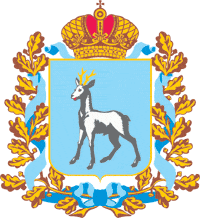 Золотой дубовый венок, дополненный желудями, также имеет свое символическое значение, он ассоциируется с могуществом, силой, долголетиемГерб города Новокуйбышевск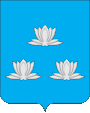 Основой города стали три села Русские Липяги, Мордовские Липяги и Чувашские Липяги, аллегорически отражённые в гербе цветками водной лилии - символа молодости, красоты, расцвета жизни. Герб города Чапаевск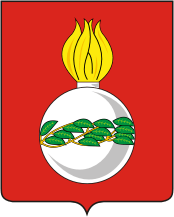 Венок из зеленых листьев охватывающий гренаду и как бы не дающий ей взорваться, символизирует мир и экологию. Зеленый цвет - надежда изобилие, природа. Герб Алексеевского района                  Герб Хворостянского района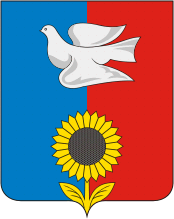 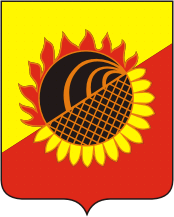 Герб Приволжского района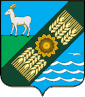 Сельскохозяйственные предприятия, специализирующиеся на зерновом производстве показаны в гербе цветком подсолнуха с чёрными зёрнами. Подсолнух - это цветок, "влюблённый в солнце", всегда следующий за солнцем. Подсолнух - символ солнца, аллегорически символизирует устремление районов в будущее, связанное с развитием сельского хозяйства. Герб Борского района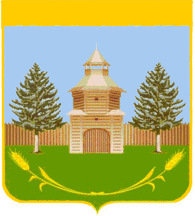 Слева и справа от башни на равноудаленном расстоянии расположены два равновеликих дерева – молодые сосны, частично перекрывающие частокол. Корневища деревьев расположены по одной линии с основанием башни. Сосна в геральдике символизирует Герб Елховского района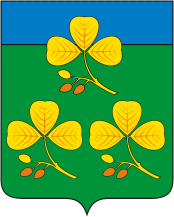 В основу композиции герба положено название района - Елховский. Ветвь ольхи с соплодиями - главные фигуры герба, аллегорически передают название района, отражают исторические, географические и социально-экономические особенности Елховского района, делая тем самым герб "гласным", что в геральдике считается классическим способом отражения в гербе местных особенностей. 
Ветвь - символ возрождения, аллегорически показывает Елховский район как самый молодой и перспективный муниципалитет в Самарской области. 
Листья - символ плодородия, роста, обновления. Три листа ольхи, как и сама цифра три, олицетворяющая трехчастную природу мира: небо, землю, воду, аллегорически передают разнообразный растительный мир района. Герб Камышлинского района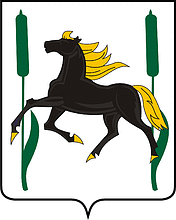 Районный центр село Камышла получила свое название за обильные заросли камыша в окрестностях, что показано в гербе современного района золотыми шишками камышей.Герб Челно-Вершинского района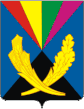 Дубовая ветка, характеризующая природно-географическую зону района как лесостепную и крепость духа людей, ее населяющих. Герб Шенталинского района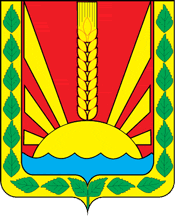 Колос с 19 зёрнами аллегорически показывает 19 хозяйств района,- во всех хозяйствах занимаются возделыванием зерновых. 
Березовые листья - символ плодородия, роста, обновления, символически отражает богатую природу Шенталинского района. Вывод: в основном растения отображают хозяйственные особенности территорий, отражают богатую природу местности.4.  Животные как геральдические символы.	Излюбленный геральдический мотив - изображения разнообразных животных. Сегодня они могут быть чётко разделены на фантастических и реальных, но в прошлом наука не ставила под сомнение существование таких животных как дракон, единорог, грифон и других. Животные в геральдике символизируют человеческие качества и различные философские понятия. Они делятся на животных-охотников (лев и другие хищники) и животных-жертв (к примеру, олень).Надо заметить, что есть некоторые геральдические существа, которые носят названия реальных животных, но практически не имеют сходства с ними. К примеру, геральдический тигр выглядит скорее как лев или волк. Животные, как и растения, относятся к геральдическим символам. Каждое изображение животных в геральдике имеет определенный смысл 4.1. Животные, изображенные на гербах городов и районов Самарской области.Вывод: Изучив гербы городов и районов Самарской области, мы пришли к выводу: на девяти гербах Самарской области встречаются млекопитающие: дикий козёл (косуля), черный бык, лось, черный конь, кошка, золотая лисица;на семи гербах птицы: жар-птица, орлан-белохвост, дрофа, черный орел, золотой орел, голубь; на одном гербе изображена пчела.В двух районах использованы на гербах  изображения редких птиц (дрофа, орлан-белохвост), занесенных в Красную книгу (Безенчукский, Большеглушицкий районы).В основном изображения животных символизируют природное богатство района, символизируют занятие скотоводством. 5. Социологический опрос, анкетирование: отношение учащихся к символике Самарской области.Цель: отношение к гербу: знают ли они гербы своей малой родины, составные части герба, особенности изображения растений и животных на гербах.Задачи: 1) протестировать обучающихся 7 – 9 классов;		    2) выявить уровень интереса к символике своей малой родины.Анкета1. На гербах каких городов и районов Самарской области изображены растения и животные?_______________________________________________________________________________________________________________ 2. Знаете ли вы виды растений и животных, изображенные на гербах городов и районов Самарской области?__________________________________________________________________________________________________________3. Какое смысловое значение они имеют?_______________________________6. Итоги результатов социологического опроса.	В ходе исследования мы выяснили, что мои сверстники знают о государственных символах России, а вот содержание символов городов и районов своей области им практически незнакомы. На вопрос «На гербах каких городов и районов Самарской области изображены растения и животные?» правильных и полных ответов не получено. На вопрос «Знаете ли вы виды растений и животных, изображенные на гербах городов и районов Самарской области и какое смысловое значение они имеют?» правильных и полных ответов также не получено.Результаты анкетирования обучающимися 7 – 9 классов приведены в таблице (Приложение 1).Заключение	Природная символика говорит об уникальных и неповторимых природных условиях Самарской области. На гербах городов, районов встречаются растения и животные. Чаще всего представлены на гербах зерновые, подсолнечник,  дубовые и березовые листья, так же встречаются лилии, сосна, камыши, ольха. Среди животных  млекопитающие: дикая коза (косуля), лось, конь, бык, кошка, а также птицы: орлан-белохвост, глухарь, голубь, дрофа. На одном гербе изображена пчела.  Реже всего представлены на гербах фантастические животные: жар-птица, золотая лисица, золотой орёл.В своей исследовательской работе мы попытались ответить на многие вопросы.Геральдическая символика Самарской области формировалась под огромным влиянием местной флоры и фауны. Лишь гербы некоторых населённых пунктов напрямую отражают историческое прошлое городов, районов и их экономические и культурные особенности. Таким образом мы видим, гипотеза исследования подтвердилась:  изображение растений и животных в символике нашей области отнюдь не случайно – каждое из них отображает особенности флоры и фауны того или иного района, основные занятия и промыслы народов, населяющих Самарскую область. Каждое из растений и животных значимо для своей территории и является его достоянием и гордостью.Список литературы:1. Даль, В.И. Иллюстрированный толковый словарь живого великорусского языка / В.И. Даль; Под ред. В.П. Бутромеев. - М.: Олма Медиа Гр., 2013. - 448 c2. Дмитрий Николаевич Ушаков. Большой толковый словарь современного русского языка. ... Толковый словарь русского языка: В 4 т. / Под ред. Д. Н. Ушакова.3. Ожегов С.И., Шведова Н.Ю. Толковый словарь русского языка: 80 000 слов и фразеологических выражений. — 4-е изд., М.: Высшая школа, 1993. — 944 с.4. Символика муниципальных объединений Самарской области, Самара, 2006Интернет-ресурсы:
www.geraldika.ruhttps://wikipedia.ruhttp://samgd.ru/~portalkvgsam.jimdo.comhttp://drugoigorod.ru/zverigerb-samara/Приложение 1.Результаты анкетированияГерб Борского района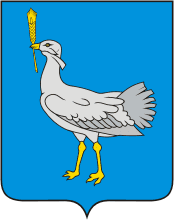 Герб Большеглушицкого района    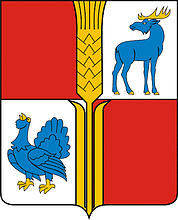 Герб Исаклинского района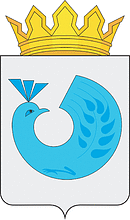 Герб Кинель-Черкасского района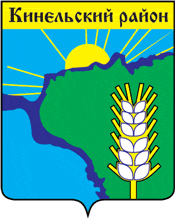 Герб Кинельского района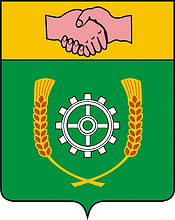 Герб Клявлинского района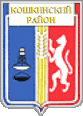 Герб Кошкинского района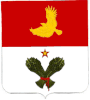 Герб Красноармейского района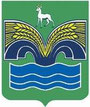 Герб Красноярского района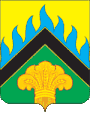 Герб Нефтегорского района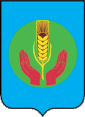 Герб Похвистневского районаГерб Приволжского района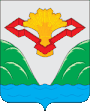 Герб Ставропольского районаГерб Челно-Вершинского районаГерб Шенталинского районаМлекопитающиеся:Млекопитающиеся:Герб города СамараДикий козел довольно часто присутствует на главных официальных символах старинных европейских городов. С древнейших времен изображение этого животного используется в значении вожака, предводителя, воплощения силы и непобедимости.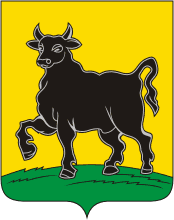 Герб города СызраньЧерный бык в золотом поле, означающий изобилие сего рода скота". 
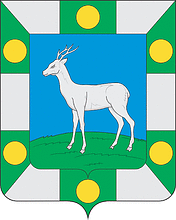 Герб Волжского районаСвязь района и областного центра символически отражена в гербе района фигурой дикой козы (косули), стоящей на зеленой земле, из герба Самары.Герб Исаклинского районаОбъединяющей фигурой всей композиции герба, где лось и глухарь показывают богатство природы района.Герб Камышлинского районаГлавной фигурой герба муниципального образования "Камышлинский район" является бегущий черный конь. 
Конь, являясь многозначным символом и обладающий даром проводника, в данном контексте аллегорически символизирует преодоление препятствий, связанное с развитием в районе всех основных сфер экономики, и, в частности, агропромышленного комплекса. 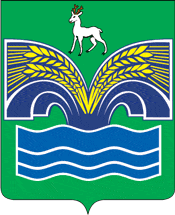 Герб Красноярского районаКоза, как и на гербе Самары, символизирует скотоводствоГерб Кошкинского районаИзображение животного кошки, прямо связано с топонимом районного центра. А само животное издревле символизировало свободу и независимость. В данной ситуации изображение несет еще один аспект, что все помыслы кошкинцев направлены на построение свободного демократического общества.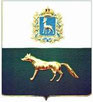 Герб Сергиевского районаЗолотая лисица в зеленом поле - символ проницательности, хитрости, прозорливости.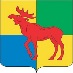 Герб Шигонского районаУникален и разнообразен мир флоры и фауны Шигонского района. Здесь следует выделить властелина леса – могучего и гордого лося. Птицы:Птицы: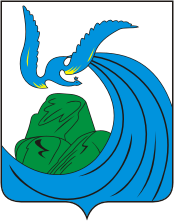 Герб города ЖигулёвскЖар-Птица имеет многозначную символику: 
- сказочные красоты реки Волги, лесов, гор; 
- символ удачи, поставленной высокой цели в жизни, совершенства; 
- хвост жар-птицы обвивает склон горы - это символическая "главная улица" города - великая русская река Волга образовала среди гор Жигули излучину на участке Тольятти-Самара-Сызрань. 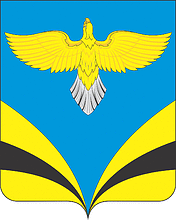 Герб Безенчукского районаЗдесь имеются гнездовья очень редкого орлана-белохвоста, занесённого в Красную книгу. Изображение в гербе этой птицы символизирует природное богатство района.Герб Большеглушицкого районаГлавная фигура герба - дрофа, аллегорически показывает уникальность и богатство Глушицкой земли, богатой разнообразной птицей - оседлой, кочующей, перелётной. Особенно выделяется дрофа, по-местному - дудак, - большая, на крепких ногах, с мощными крыльями птица. 
Дрофа - самая крупная летающая птица в Европейской части России, занесённая в Книгу рекордов Гиннеса. 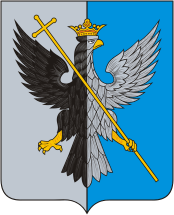 Герб Большечерниговского районаЗа основу композиции герба Большечерниговского района взята фигура чёрного орла из герба города Чернигова Черниговской губернии, как дань памяти жителей района о своей "малой родине" на Украине - городе Чернигове, что отражено в названии райцентра - Большая Черниговка. 
Коронованный орел со скипетром символизирует свободу, храбрость, победу, величие, власть, способность преодолевать трудности. Герб Кинель-Черкасского районаСело Кинель–Черкассы ранее назывались слободой, здесь никогда не было крепостного права, а сами кинель–черкассцы считались свободолюбивыми людьми. Именно поэтому в гербе Кинель-Черкасского района изображена птица. Птица – символ человеческой души, одухотворенности, свободы (для птиц не существует границ). Положение птицы, как бы свернувшейся в круг – олицетворяет единение. В районе мирно сосуществуют люди разных национальностей. Герб Красноармейского районаЛетящий золотой орел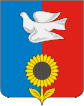 Герб Хворостянского районаЛетящий вправо голубь с распростертыми крыльямиНасекомые:Насекомые: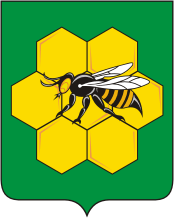 Герб Пестравского районаПчела - символ трудолюбия, заботливости, коллективизма; нектар, собираемый пчелой, это нектар жизни и здоровья. 	ВопросаОтвет7(%)8(%)9(%)На гербах, каких городов и районов Самарской области изображены растения и животные?Самара172512,5На гербах, каких городов и районов Самарской области изображены растения и животные?Шентала332550На гербах, каких городов и районов Самарской области изображены растения и животные?Не знаю333825На гербах, каких городов и районов Самарской области изображены растения и животные?Другие171212,5Знаете ли вы виды растений и животных, изображенные на гербах городов и районов Самарской области?Пшеница5037,550Знаете ли вы виды растений и животных, изображенные на гербах городов и районов Самарской области?Коза1712,512,5Знаете ли вы виды растений и животных, изображенные на гербах городов и районов Самарской области?Не знаю172525Знаете ли вы виды растений и животных, изображенные на гербах городов и районов Самарской области?Другие162512,5Какое смысловое значение они имеют?Не знаю837562,5Какое смысловое значение они имеют?Другие172537,5